ЗАДАНИЕ № 7для самостоятельной работы по шахматам для тренировочной группы  1-го года обучения Тема: шахматная тактикаРасставьте позицию  на шахматной доске. Считайте, что это не задача, а  ваша текущая партия и вам необходимо сделать ход.Ход белых.   Найдите выигрыш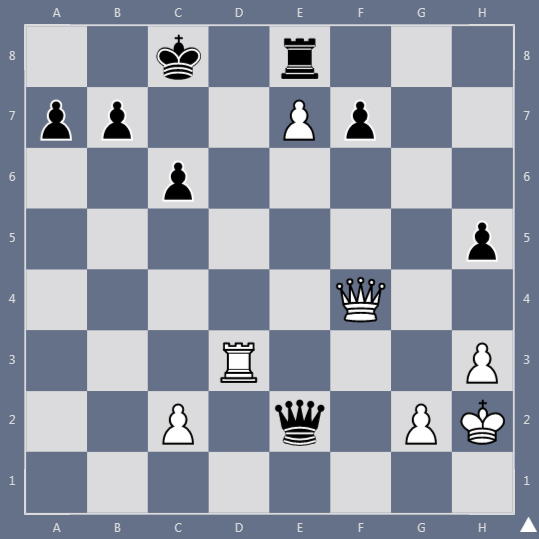 Ход белых.   Найдите выигрыш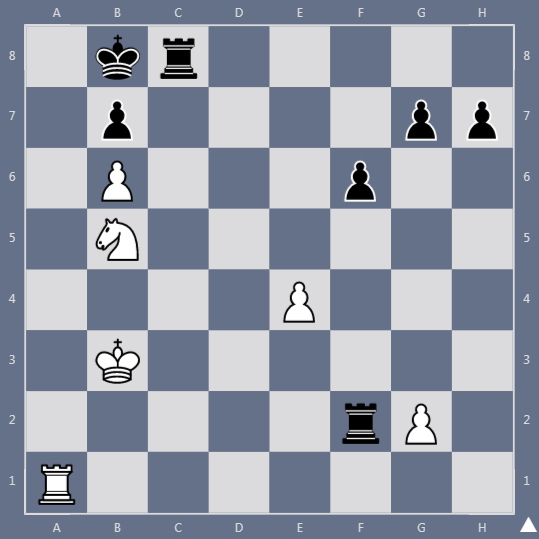 Ход белых.   Найдите выигрыш. 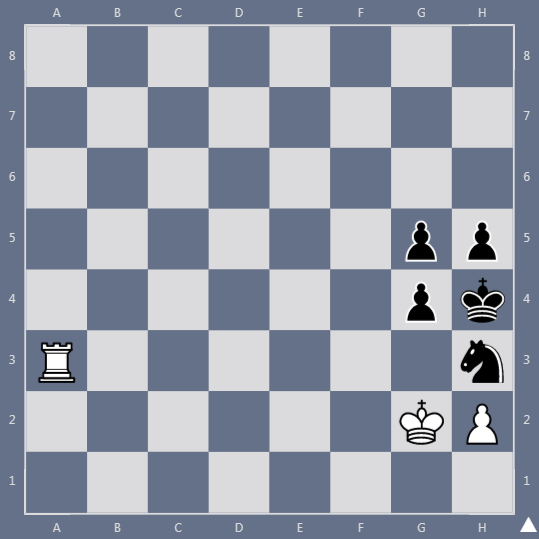 Ход белых.   Найдите выигрыш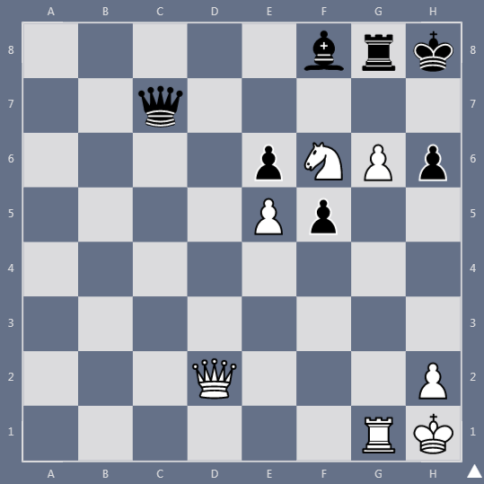 Ход белых.    Найдите выигрыш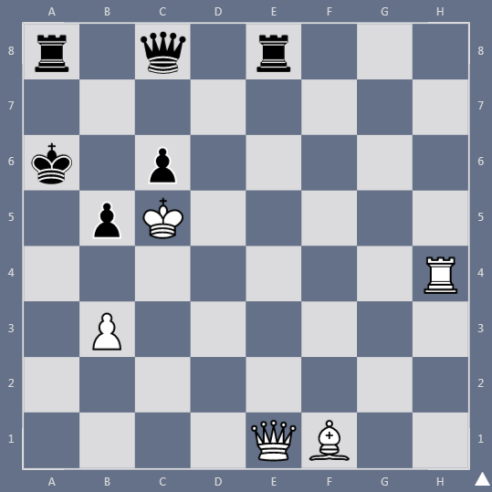   Ход белых.  Найдите выигрывающую комбинацию 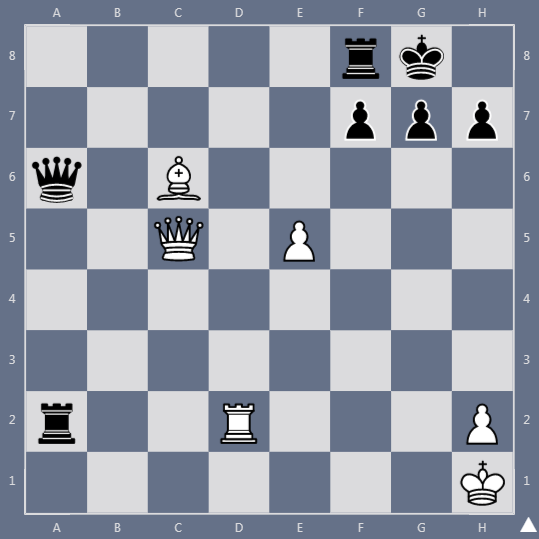 Ход белых.   Найдите комбинацию             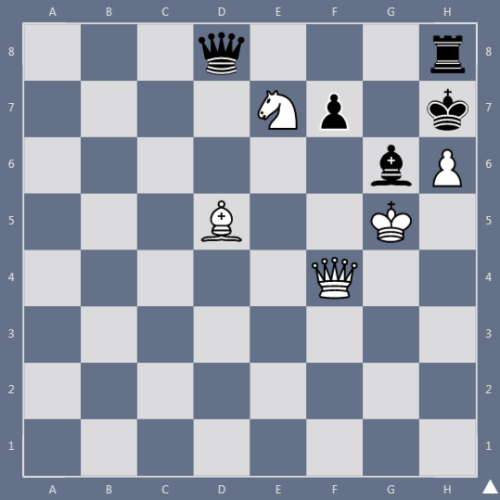 Ход белых.   Найдите выигрыш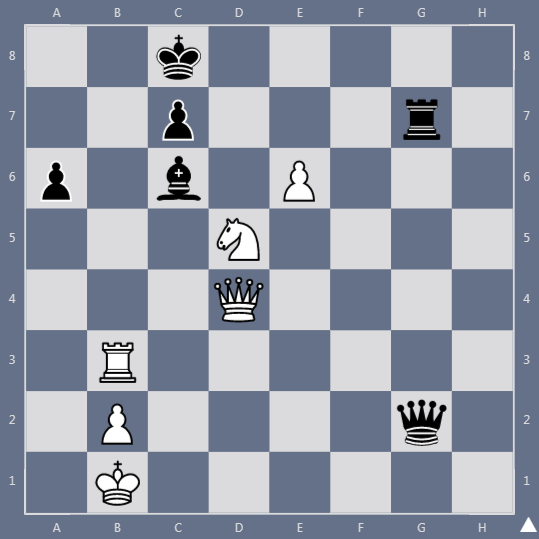 7.9   Ход  белых.    Найдите мат в 2 хода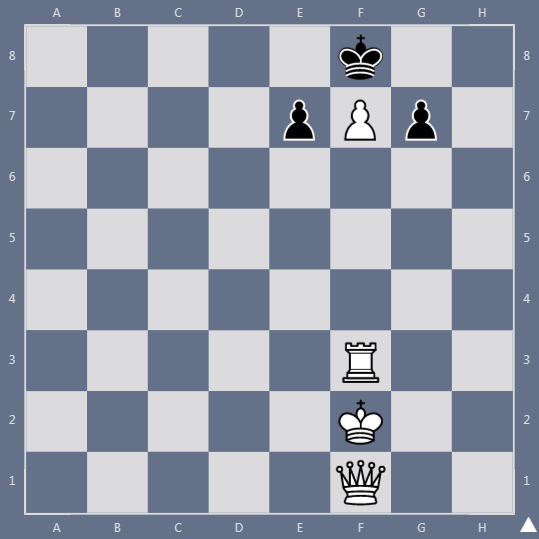 7.10 Ход  белых.     Найдите выигрыш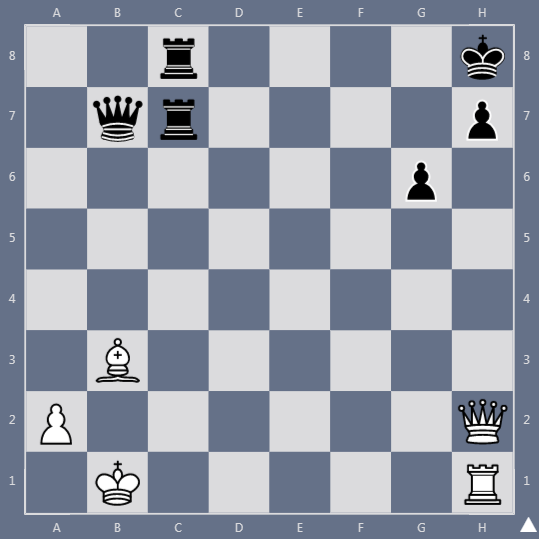 Ход белых.   Найдите выигрыш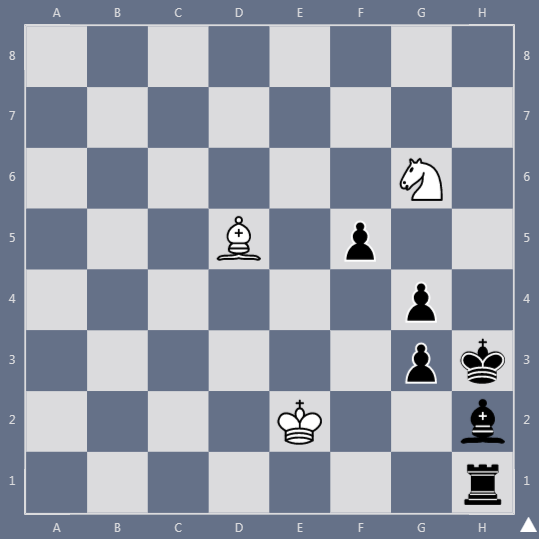  Ход белых.  Найдите выигрыш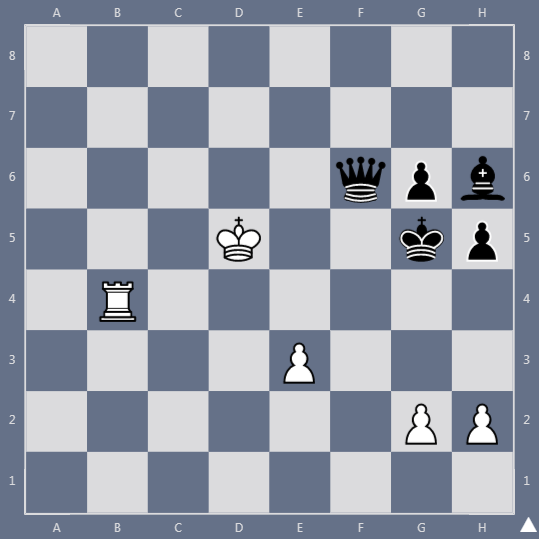  Ход белых.  Мат в 2 хода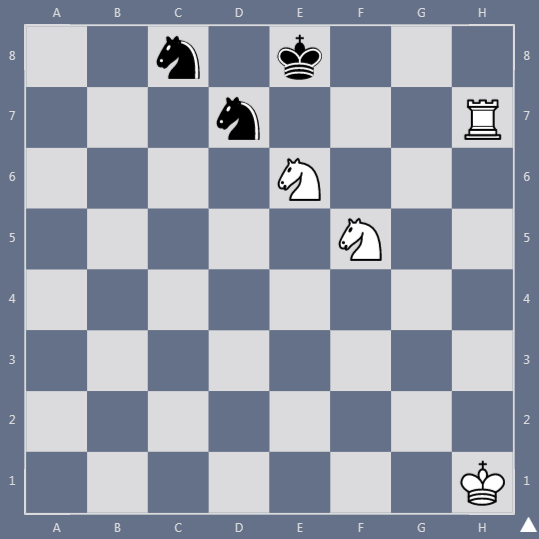  Ход белых.     Мат в 2 хода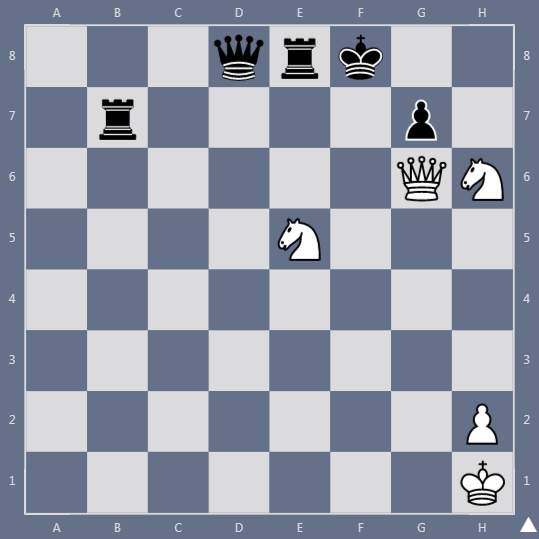 Ход белых.   Мат в 2 хода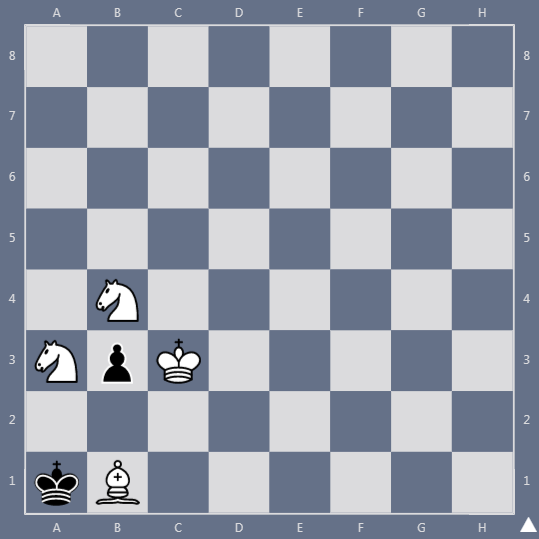 Ход белых.     Мат в 2 хода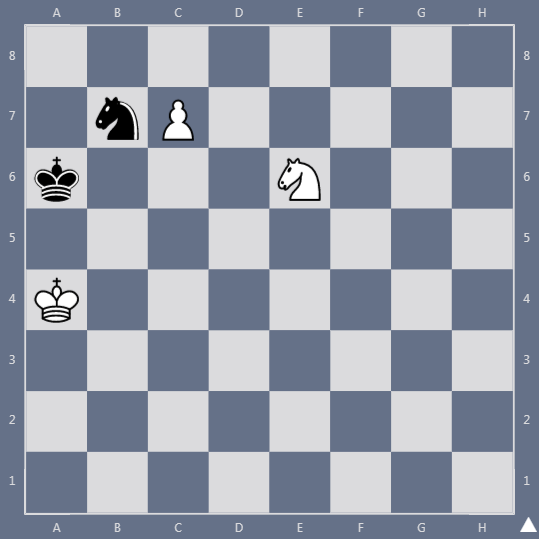 Ход белых.    Мат в 2 хода  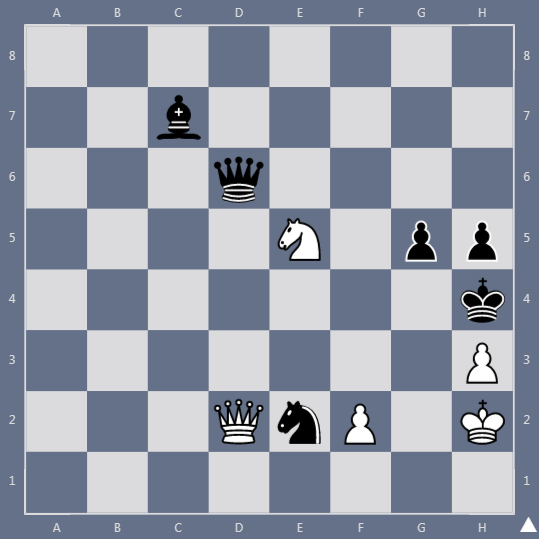 Ход белых.     Мат в 2 хода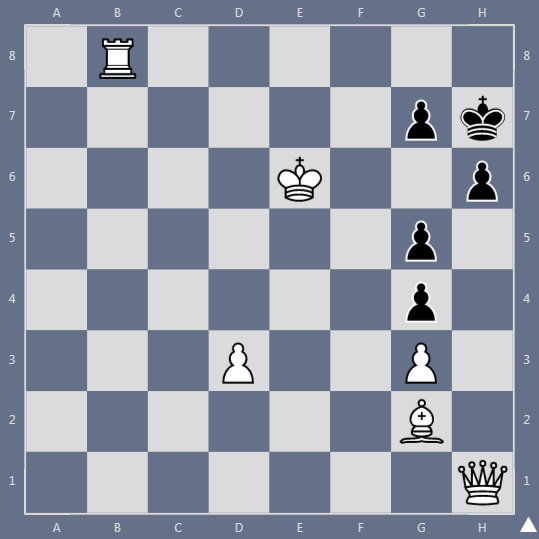 7.19    Ход белых.   Мат в 2 хода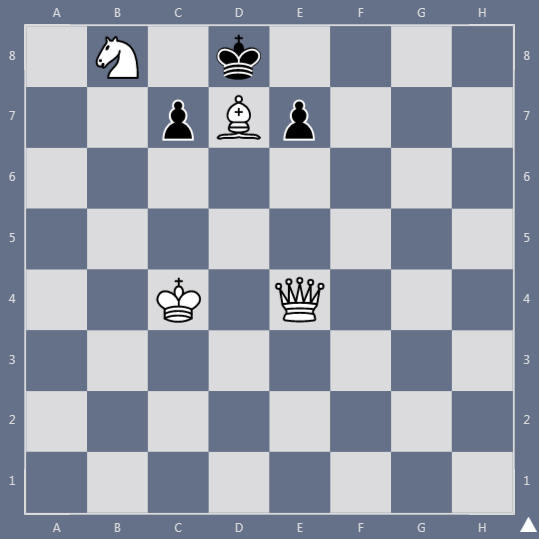 7.20  Ход белых.    Мат в 2 хода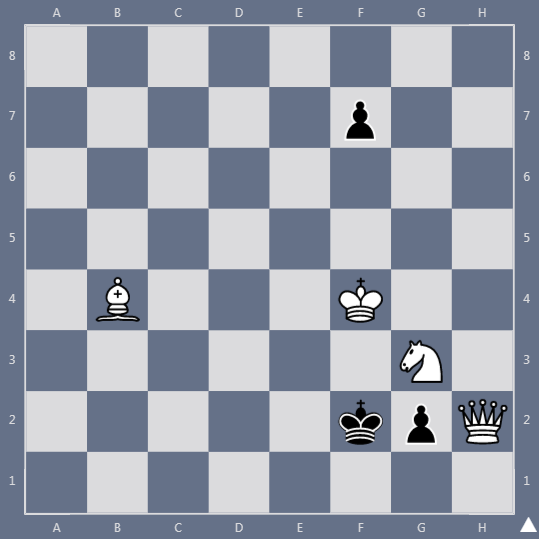 